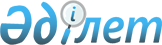 Об утверждении Инструкции по организации несения службы, обеспечению охраны подозреваемых и обвиняемых, содержащихся в изоляторах временного содержания
					
			Утративший силу
			
			
		
					Приказ Министра внутренних дел Республики Казахстан от 1 июня 2002 года N 386. Зарегистрирован в Министерстве юстиции Республики Казахстан от 12 июня 2002 года N 1878. Утратил силу приказом Министра внутренних дел Республики Казахстан от 9 марта 2017 года № 166 (вводится в действие по истечении десяти календарных дней после дня его первого официального опубликования)
      Сноска. Утратил силу приказом Министра внутренних дел РК от 09.03.2017 № 166 (вводится в действие по истечении десяти календарных дней после дня его первого официального опубликования).
      Во исполнение Закона Республики Казахстан "О порядке и условиях содержания под стражей подозреваемых и обвиняемых в совершении преступлений" приказываю: 
      1. Утвердить прилагаемую Инструкцию по организации несения службы, обеспечению охраны подозреваемых и обвиняемых, содержащихся в изоляторах временного содержания. 
      2. Начальникам Главных управлений внутренних дел городов Астаны, Алматы, Главных управлений внутренних дел - Управлений внутренних дел областей, Управлений внутренних дел на транспорте организовать изучение утвержденной настоящим приказом Инструкции с личным составом, обеспечивающим исполнение организации несения службы, обеспечение охраны. 
      3. Контроль за исполнением настоящего приказа возложить на вице-Министра внутренних дел Республики Казахстан генерал-майора внутренней службы Власова Н.А., Департамент предварительной изоляции подозреваемых и следственно-арестованных Министерства внутренних дел Республики Казахстан (Баймухамбетов М.М). 
      4. Настоящий приказ вводится в действие со дня государственной регистрации в Министерстве юстиции Республики Казахстан. 
      Согласовано:
      Генеральный прокурор
      Республики Казахстан
      6.05.2002 г.
      Министр здравоохранения
      Республики Казахстан
      25.04.2002 г. Инструкция по организации несения службы, 
обеспечению охраны подозреваемых и обвиняемых, 
содержащихся в изоляторах временного содержания
      Сноска. По всему тексту слова "Главных управлений внутренних дел городов Астаны, Алматы, Главных управлений внутренних дел - Управлений внутренних дел областей, Управлений внутренних дел на транспорте", "Главные управления внутренних дел городов Астаны, Алматы, Главные управления внутренних дел - Управления внутренних дел областей, Управления внутренних дел на транспорте", "Главных управлениях внутренних дел городов Астаны, Алматы, Главных управлениях внутренних дел - Управлениях внутренних дел областей, Управлениях внутренних дел на транспорте" заменены соответственно словами "департаментов внутренних дел областей, городов Астаны, Алматы и на транспорте", "департаменты внутренних дел областей, городов Алматы, Астаны и на транспорте", "департаментах внутренних дел областей, городов Алматы, Астаны и на транспорте" - приказом Министра внутренних дел РК от 09.10.2008 N 375 (порядок введения в действие см. п. 4 ).   1. Общие положения
      1. Настоящая Инструкция по организации несения службы и обеспечению охраны подозреваемых и обвиняемых, содержащихся в изоляторах временного содержания (далее - Инструкция) в соответствии с Законом Республики Казахстан "О порядке и условиях содержания под стражей подозреваемых и обвиняемых в совершении преступлений" (далее - Закон) регламентирует порядок управления подразделениями и нарядами, определяет наиболее целесообразные способы несения службы и распорядительной деятельности, а также организации охраны, изоляции, надзора за лицами, содержащимися в изоляторах временного содержания. 
      Местами содержания под стражей подозреваемых и обвиняемых являются изоляторы временного содержания органов внутренних дел. 
      Решение о создании, реорганизации и ликвидации изолятора временного содержания принимается в порядке, установленном Министерством внутренних дел Республики Казахстан. 
      Охрана подозреваемых и обвиняемых состоит в обеспечении надежной изоляции и надзора. 
      Действие настоящей Инструкции распространяется на лиц, содержащихся в изоляторах временного содержания: 
      1) подозреваемых, задержанных в порядке статьи 132 Уголовно-процессуального кодекса Республики Казахстан; 
      2) подозреваемых, обвиняемых, в отношении которых в порядке статей 142, 150 Уголовно-процессуального кодекса Республики Казахстан избрана мера пресечения - арест. 
      2. Начальник органа внутренних дел управляет нарядами изолятора временного содержания лично и через подчиненных ему должностных лиц. Оперативное управление нарядами осуществляет дежурный по органу внутренних дел. Средством обеспечения управления является бесперебойная связь с исполнителями. 
      3. Организация несения службы, обеспечение охраны подозреваемых и обвиняемых, содержащихся в изоляторе временного содержания, включает в себя:
      1) принятие решения на охрану; 
      2) контроль за несением службы по охране; 
      3) учет и оценку результатов деятельности подразделений и нарядов, выполняющих эти обязанности; 
      4) исполнение предусмотренных Законом и уголовно-процессуальным законодательством предписаний следственных и судебных органов (об изоляции подозреваемых и обвиняемых); 
      5) подготовку сил и средств для выполнения задач, перечисленных в подпунктах 1)-4) настоящего пункта. 
      4. Деятельность сотрудников изоляторов временного содержания основывается на строгом соблюдении законности, запрещается входить в какие бы то, не вызываемые интересами службы, отношения с подозреваемыми и обвиняемыми, их родственниками, а также пользоваться их услугами. К лицам, содержащимся в изоляторе временного содержания, не могут применяться меры, имеющие своей целью причинение физических страданий или унижение человеческого достоинства. Сотрудники изоляторов временного содержания обращаются к подозреваемым и обвиняемым на "вы" и называют их по фамилии ("гражданин Иванов"). 
      5. Точное и неуклонное выполнение должностными лицами, изолятора временного содержания органа внутренних дел требований настоящей Инструкции, а также создание условий, исключающих для подозреваемых и обвиняемых возможность скрыться от следствия и суда, обеспечивается системой организационных мер, предусматривающих: 
      1) осуществление контроля за состоянием охраны подозреваемых и обвиняемых, постоянное совершенствование его форм и методов; 
      2) обследование изоляторов временного содержания, помещений судов и досмотр специальных автомобилей, проверку надежности пропускного режима, оборудования, предотвращающего побег и принятие своевременных мер к устранению выявленных недостатков; 
      3) повышение степени боевой готовности и уровня профессиональной подготовки сотрудников, постоянную отработку практических навыков непосредственно на рабочих местах, в условиях, приближенных к реальным; 
      4) постоянное информирование сотрудников, осуществляющих охрану, об особенностях личности подозреваемых и обвиняемых и их намерениях;
      5) разработку планов мероприятий на случай чрезвычайных происшествий, осложнения обстановки или действий в режиме особых условий;
      6) изучение причин и условий, способствующих возникновению происшествий в изоляторах временного содержания, принятие соответствующих мер к их устранению; 
      7) взаимодействие подразделений конвойной службы и мест содержания под стражей, по указанным выше вопросам, с другими службами органов внутренних дел, прокуратурой, судами и органами здравоохранения. 
      6. Контроль за состоянием охраны лиц, содержащихся под стражей, устанавливается в целях своевременного выявления и устранения недостатков в организации охраны. Он осуществляется путем проверок несения этой службы, а также сбора и анализа соответствующей информации. Система и методы контроля должны постоянно совершенствоваться, носить упреждающий характер, сочетаться с оказанием практической помощи. 
      7. Подразделения по охране подозреваемых и обвиняемых, в целях успешного выполнения возложенных на них обязанностей и предупреждения чрезвычайных происшествий, комплектуются наиболее подготовленными к несению службы, физически развитыми сотрудниками. 
      Организация боевой и служебной подготовки сотрудников изолятора временного содержания является прямым служебным долгом начальников указанного органа. Обучение личного состава таких подразделений должно включать: изучение надежных методов охраны подозреваемых и обвиняемых, способов побега, а также причин и условий им способствующих; умение распознавать приготовления к побегу или нападению, действовать в сложной обстановке и при чрезвычайных происшествиях; отработку приемов рукопашного боя, связывания, применения наручников и специальных средств, владение оружием.  2. Принятие решения на охрану подозреваемых и обвиняемых
      8. Решение начальника органа внутренних дел (изолятора временного содержания) на охрану подозреваемых и обвиняемых является основой управления. 
      9. В основе решения на охрану подозреваемых и обвиняемых лежит объем и сложность задач, а также оценка обстановки. 
      При этом учитываются: 
      1) количество и особенности контингента подозреваемых и обвиняемых, содержащихся в изоляторе временного содержания, наличие среди них лиц: подозреваемых и обвиняемых в совершении тяжких преступлений, в составе организованных преступных групп, ранее судимых (в том числе за побеги из-под стражи), несовершеннолетних; 
      2) техническая характеристика изолятора временного содержания, специальных автомобилей (лимит мест, количество камер, оснащенность их оборудованием, предотвращающим побег, состояние оборудования, средств связи и сигнализации); сроки содержания в изоляторе временного содержания; условия охраны подозреваемых и обвиняемых в других местах временного содержания; 
      3) укомплектованность личного состава и уровень его профессиональной подготовки; 
      4) состояние общественного порядка и преступности в районе несения службы по охране подозреваемых и обвиняемых; время года, суток и метеоусловия. 
      10. Для изучения и оценки обстановки используются аналитические данные о состоянии охраны подозреваемых и обвиняемых, соответствующая информация органов прокуратуры, юстиции, подразделений, осуществляющих следствие и дознание, следственных изоляторов, караулов внутренних войск, сообщения государственных и общественных организаций, заявления граждан, доклады начальников изоляторов временного содержания по вопросам их деятельности. В необходимых случаях начальник органа внутренних дел знакомится с условиями охраны подозреваемых и обвиняемых непосредственно в изоляторе временного содержания или на объектах их временного содержания. Осмотр помещений, где намечается проведение выездных заседаний суда, является обязательным. 
      11. В решении на охрану подозреваемых и обвиняемых начальник органа внутренних дел, изолятора временного содержания определяют: 
      1) общее содержание задачи, вариант несения службы (обыкновенный, усиленный, особый); расстановку сил и средств, возможные изменения в ее системе; количество и вид нарядов, размеры, порядок введения их в действие и использования; 
      2) конкретные задачи подразделений и нарядов, место и время несения ими службы, порядок их подготовки, вооружение и материально-техническое обеспечение; 
      3) вопросы взаимодействия с органами прокуратуры, юстиции, здравоохранения, следственными подразделениями и другими службами органов внутренних дел; контроль за несением службы нарядами; 
      4) дополнительный пост особой охраны подозреваемых и обвиняемых выставляется в целях недопущения утечки информации и несанкционированных контактов особо опасных преступников по уголовным делам, имеющим особую значимость. Решение принимается руководителем органа внутренних дел по представлению руководителей оперативно-следственных групп, расследующих такие уголовные дела. 
      В зависимости от характера задач, обстановки и условий охраны подозреваемых и обвиняемых в решении могут предусматриваться и другие вопросы.
      Сноска. Пункт 11 с изменениями - приказом Министра внутренних дел Республики Казахстан от 4 марта 2004 года N 161 . 


       12. Начальник органа внутренних дел объявляет исполнителям принятые решения в форме приказа. Расстановка сил и средств отражается в постовой ведомости. 
      13. Запрещается возлагать на личный состав изолятора временного содержания обязанности, не связанные с охраной.  3. Подготовка нарядов к несению службы
      14. Подготовка нарядов к несению службы по охране подозреваемых и обвиняемых производится до получения приказа на выполнение задачи. 
      15. Сотрудники, назначенные в наряд для охраны подозреваемых и обвиняемых, прибывают в распоряжение органа внутренних дел, изолятора временного содержания за пятнадцать минут до построения на инструктаж. О своем прибытии они докладывают дежурному по органу внутренних дел, изолятору временного содержания. 
      Сотрудник полиции должен быть в установленной форме одежды, иметь образцовый внешний вид и исправное снаряжение, служебное удостоверение, свисток полицейского типа, записную книжку и ручку. 
      16. Дежурный по органу внутренних дел, изолятору временного содержания отмечает в постовой ведомости (приложение 1) прибытие сотрудников, выдает им оружие и боеприпасы, технические средства, снаряжение и служебные документы; объявляет на каком посту они будут выполнять свои обязанности, знакомит состав нарядов с ориентировками о совершенных преступлениях, похищенном имуществе и приметами разыскиваемых лиц. 
      17. Оружие и боеприпасы выдаются по предъявлении карточек-заместителей. Боевыми патронами наряд обеспечивается из расчета два снаряженных магазина на каждый пистолет и автомат. 
      18. Заряжание оружия производится в специально отведенном и хорошо освещенном месте, под наблюдением дежурного, непосредственно перед построением наряда на инструктаж. Разряжание, осмотр, чистка и сдача оружия и боеприпасов - также под наблюдением дежурного, немедленно по окончании службы в вышеуказанном месте. 
      Оружие заряжается и разряжается по правилам, указанным в наставлениях по стрелковому делу для соответствующих видов оружия, при этом патрон в патронник не досылается. Пистолеты и автоматы заряжаются снаряженными магазинами, затвор при заряжании назад не отводится. Перед заряжанием пистолеты и автоматы ставятся на предохранитель. 
      19. По окончании заряжания оружия дежурный выстраивает наряд (наряды) на инструктаж, проверяет наличие у каждого сотрудника положенное вооружение, снаряжение и документы, опрашивает их о состоянии здоровья и докладывает о готовности к несению службы лицу, проводящему инструктаж. 
      Например: "Господин майор. Наряд в составе шести человек для инструктажа построен. Дежурный районного отдела внутренних дел лейтенант полиции Кайратов". 
      20. Инструктаж нарядов осуществляется согласно графику строго определенным кругом должностных лиц, объявленных приказами по органу внутренних дел, как правило, начальниками органов, старшим и средним начальствующим составом Министерства внутренних дел, департаментов внутренних дел областей, городов Астаны, Алматы и на транспорте. Продолжительность инструктажа не должна превышать пятнадцати минут. 
      21. Должностное лицо, назначенное для проведения инструктажа, обязано до начало инструктажа: 
      1) ознакомиться с содержанием и способами выполнения задач по охране, условиями несения службы на постах и маршрутах, их особенностями, порядком связи с нарядами; 
      2) оценить несение службы за прошедшие сутки; 
      3) наметить вопросы для проверки знания сотрудниками их обязанностей. 
      22. Во время проведения инструктажа: 
      1) поставить каждому наряду и сотруднику полиции задачу по охране на весь период несения службы, разъяснить порядок и способы ее выполнения, связи, взаимодействия и смены дежурных, постовых, выводных; 
      2) объявить результаты несения службы по охране за прошедшие сутки; разъяснить основные недостатки и упущения, привести примеры образцовых действий дежурных, постовых, выводных; 
      3) проверить готовность наряда (нарядов) к несению службы, экипировку, знание обязанностей, умение действовать при осложнении обстановки, предложив решить несколько вводных задач; 
      4) напомнить о правах и обязанностях подозреваемых и обвиняемых, необходимости строгого соблюдения законности. При включении в состав наряда (нарядов) работников полиции со служебно-розыскной собакой - разъясняются правила работы с собакой. 
      23. В целях улучшения качества подготовки нарядов к несению службы, инструктаж может производиться непосредственно на постах, в помещениях, намечаемых для выездных заседаний суда и на других объектах временного содержания подозреваемых и обвиняемых. 
      24. Запрещается назначать для самостоятельного несения службы сотрудников, не прошедших первоначальную подготовку и не принявших присягу. 
      25. По окончании инструктажа наряду отдается приказ о заступлении на службу. 
      Например: "Наряд (наряды), смирно! Приказываю заступить на службу по охране подозреваемых и обвиняемых. Во время несения службы обеспечить надежную охрану, строго соблюдать законность, проявлять высокую культуру и вежливость. Направо (налево) по постам (маршрутам) шагом марш!". 
      26. Служебное время нарядов по охране подозреваемых и обвиняемых начинается с момента прохождения инструктажа и продолжается до сдачи дежурства очередной смене по разрешению дежурного изолятора временного содержания, органа внутренних дел, в подчинении которого находится наряд во время несения службы. 
      В наряд по охране сотрудники полиции назначаются по утвержденному графику. 
      Среднесуточная продолжительность несения службы нарядами не должна превышать нормы рабочего времени, установленной законодательством Республики Казахстан о труде. Если по условиям охраны среднесуточная норма служебного времени не может быть соблюдена, допускается ее суммированный учет. В этом случае среднесуточная нагрузка за учетный период (за месяц, неделю) также не должна превышать установленную действующим законодательством продолжительность рабочего дня. 
      Начальнику органа разрешается, в отдельных случаях, с согласия сотрудника, увеличивать суточную служебную нагрузку личного состава, с последующим представлением ему дней отдыха, за переработку сверх установленного времени или выплаты денежной компенсации. Устанавливать для постового в изоляторе временного содержания продолжительность несения службы свыше двенадцати часов запрещается. 
      27. В период несения службы личному составу предоставляется перерыв до одного часа для принятия пищи и отдыха. В необходимых случаях организуется подмена. Продолжительность непрерывного несения службы в наряде, как правило, не должна превышать пяти часов. Из общей продолжительности служебного времени перерыв исключается. Время непрерывного несения службы дежурным изолятора временного содержания (помощником дежурного по изолятору временного содержания), перерывы для приема пищи и отдыха устанавливаются в той же продолжительности, что и для дежурного по органу внутренних дел. 
      28. При температуре воздуха минус двадцать градусов по Цельсию и ниже, а также плюс тридцать пять градусов по Цельсию и выше, на наружных постах и других открытых местах нахождения нарядов продолжительность непрерывного несения службы не должна превышать двух часов. Порядок смены личного состава в этих случаях определяет начальник изолятора временного содержания органа внутренних дел, а в его отсутствие - соответствующие дежурные. При температуре воздуха ниже минус пятнадцать градусов по Цельсию наряды обеспечиваются теплыми вещами (тулупами, полушубками, валенками, телогрейками, ватными шароварами и меховыми рукавицами), а в ненастную погоду - плащами. Внутри отапливаемых помещений при температуре плюс восемнадцать градусов по Цельсию и выше, постовые службу несут без теплой верхней одежды, но в головных уборах.  4. Обязанности должностных лиц по организации и руководству
службой охраны подозреваемых и обвиняемых
      29. Начальники департаментов внутренних дел областей, городов Астаны, Алматы и на транспорте и их заместители обязаны: 
      1) принимать меры к укомплектованию подразделений по охране подозреваемых и обвиняемых подготовленными для выполнения этих задач сотрудниками, обеспечить высокий уровень их служебной и физической подготовки, строжайшее соблюдение законности и дисциплины; 
      2) проявлять заботу о повышении надежности охраны подозреваемых и обвиняемых на основе совершенствования организационных форм и методов руководства этой службой, внедрения передового опыта, достижений науки и техники; 
      3) уделять внимание вопросам укрепления изоляторов временного содержания оборудованием, предотвращающим побег, создания в них надлежащих условий содержания, организации материально-технического снабжения подразделений по охране; 
      4) лично и через подчиненных руководителей соответствующих аппаратов осуществлять контроль за организацией несения службы в подразделениях, обеспечением учета, анализа и оценки работы; 
      5) своевременно производить, в целях усиления охраны подозреваемых и обвиняемых, маневр силами и средствами при осложнении обстановки и особых условиях; 
      6) организовывать постоянное взаимодействие органами внутренних дел с другими правоохранительными органами в решении задач по охране подозреваемых и обвиняемых. 
      30. Начальники управлений, отделов, отделений, групп мест содержания под стражей департаментов внутренних дел областей, городов Астаны, Алматы и на транспорте и их заместители организуют и руководят службой охраны подозреваемых и обвиняемых. 
      Они обязаны: 
      1) обеспечивать правильную расстановку и использование имеющихся сил и средств по охране подозреваемых и обвиняемых, повседневный контроль за несением службы нарядами, соблюдением ими законности и дисциплины; 
      2) принимать, на основе анализа данных о состоянии работы по охране подозреваемых и обвиняемых, меры по повышению ее надежности и совершенствованию; 
      3) своевременно вносить предложения о строительстве новых и реконструкции действующих изоляторов временного содержания, принимать меры к оборудованию изоляторов временного содержания и специальных автомобилей современными техническими средствами охраны и связи; 
      4) принимать меры к укомплектованию охранно-конвойных подразделений, совершенствовать формы и методы обучения и воспитания личного состава; 
      5) организовывать изучение, обобщение и внедрение передового опыта в практику этой службы; 
      6) поддерживать постоянную связь с органами прокуратуры, юстиции, здравоохранения, следственными подразделениями и службами, осуществляющими дознание, местами содержания под стражей, соединениями (частями) внутренних войск, другими организациями и учреждениями по вопросам содержания, охраны подозреваемых и обвиняемых. Координировать действия органа внутренних дел по оказанию необходимого содействия конвоям полиции при выполнении ими конкретных задач. 
      31. Начальник органа внутренних дел, изолятора временного содержания и их заместители несут непосредственную ответственность за обеспечение охраны и предусмотренных законом условий содержания подозреваемых и обвиняемых в соответствующем изоляторе временного содержания.
      Они обязаны: 
      1) принимать на основе изучения и оценки складывающейся обстановки, а также поступающих требований, решения на охрану подозреваемых и обвиняемых; организовывать управление нарядами, выполняющими эти функции; своевременно осуществлять маневр имеющимися силами и средствами в целях усиления охраны подозреваемых и обвиняемых при чрезвычайных происшествиях, осложнении обстановки и в режиме особых условий; 
      2) определять порядок обучения, инструктажа нарядов и ежедневного контроля за несением службы силами старшего, среднего и младшего начальствующего состава органа внутренних дел; 
      3) обеспечивать необходимыми учебными пособиями классы службы; лично проводить занятия по служебной, боевой и физической подготовке личного состава; постоянно нацеливать всю воспитательную работу с ним на образцовое выполнение служебного долга, строжайшее соблюдение законности и дисциплины; проявлять заботу о повышении культурного уровня и создании для подчиненных нормальных материально-бытовых условий;
      4) следить за использованием нарядов по охране подозреваемых и обвиняемых, а также соответствующих технических средств и транспорта по прямому их назначению; контролировать соблюдение правил выдачи оружия; проверять состояние оборудования изоляторов временного содержания, специальных автомобилей, средств связи и сигнализации; принимать немедленные меры к устранению выявленных недостатков; 
      5) ежедневно проводить работу по предупреждению побегов и иных чрезвычайных происшествий; разрабатывать и осуществлять мероприятия по совершенствованию организации и руководства охраной подозреваемых и обвиняемых, повышению бдительности личного состава, укреплению изоляторов временного содержания устройствами, предотвращающими побег; внедрять в практику этой службы передовой опыт; 
      6) в случае побега подозреваемого или обвиняемого организовать проведение необходимых первоначальных мероприятий по розыску; 
      7) контролировать соблюдение установленных правил покамерной изоляции; 
      8) организовывать производство контрольных обысков подозреваемых и обвиняемых по камерам и внезапных проверок несения службы дежурными сменами, лично вести график контрольных обысков и внезапных проверок; 
      9) осуществлять постоянное взаимодействие личного состава охраны с работниками других служб. 
      32. Руководящий и начальствующий состав изоляторов временного содержания, управлений, отделов, отделений, групп мест содержания под стражей департаментов внутренних дел областей, городов Астаны, Алматы и на транспорте непосредственно организует охрану, выполнение приказов, инструкций и других требований МВД Республики Казахстан по вопросам охраны подозреваемых и обвиняемых. 
      Он обязан: 
      1) обеспечивать сбор, обобщение и анализ информации о состоянии охраны подозреваемых и обвиняемых, расстановку и использование в этой службе имеющихся сил и средств; докладывать соответствующему начальнику свои выводы и предложения об устранении недостатков; 
      2) контролировать выполнение плановых мероприятий органов внутренних дел по повышению надежности охраны подозреваемых и обвиняемых;
      3) разрабатывать, на основе анализа недостатков в этой работе и изучения положительного опыта, проекты приказов, обзоры, рекомендации и другие документы по линии своей службы; 
      4) регулярно, в соответствии с графиком и планами работы, проверять организацию охраны подозреваемых и обвиняемых, несение службы нарядами, сочетать контроль с оказанием помощи и обучением личного состава изоляторов временного содержания; 
      5) взаимодействовать по этим вопросам с другими службами органа внутренних дел и государственными учреждениями. 
      33. Начальник изолятора временного содержания непосредственно подчиняется начальнику органа внутренних дел. Он организует охрану подозреваемых и обвиняемых, обеспечивает предусмотренный законом порядок их содержания и руководит службой нарядов изолятора временного содержания. 
      Начальник изолятора временного содержания обязан: 
      1) готовить наряды к несению службы, производить расстановку сил и средств в соответствии с решением начальника органа внутренних дел на охрану подозреваемых и обвиняемых; 
      2) контролировать выполнение задач подчиненными; 
      3) ежедневно производить осмотр камер и других помещений изолятора временного содержания в целях поддержания оборудования и технических средств охраны в исправном состоянии; 
      4) своевременно вносить предложения о ремонте изолятора временного содержания, усовершенствовании связи охранно-тревожной и пожарной сигнализации, а также по вопросам материально-бытового обеспечения и медицинского обслуживания подозреваемых и обвиняемых; 
      5) изучать индивидуальные особенности содержащихся в изоляторе временного содержания лиц, рассматривать в установленном порядке их жалобы и заявления; 
      6) письменно, не позднее суток до истечения срока содержания подозреваемого или обвиняемого, ставить в известность начальника органа внутренних дел и лицо, в производстве которого находится уголовное дело, а также прокурора; 
      7) осуществлять мероприятия профилактического характера по предупреждению побегов, иных чрезвычайных происшествий, нарушений законности и служебной дисциплины; 
      8) добиваться твердого знания и неукоснительного выполнения нарядами требований настоящей Инструкции и других нормативных правовых актов, определяющих порядок содержания в изоляторах временного содержания; 
      9) воспитывать сотрудников в духе строжайшего соблюдения законности и дисциплины, изучать личные качества подчиненных и вникать в их нужды, регулировать предоставление выходных дней и отпусков, учитывать и оценивать результаты работы; 
      10) проверять порядок и состояние хранения, использования и учета оружия и боеприпасов; 
      11) следить за содержанием и правильной эксплуатацией всех зданий и сооружений, проводить необходимые противопожарные мероприятия. 
      34. Заместитель начальника изолятора временного содержания по оперативной работе непосредственно подчиняется начальнику изолятора временного содержания. Он организует оперативно-розыскную деятельность в условиях изолятора временного содержания, в отсутствие начальника изолятора временного содержания исполняет его обязанности.
      35. Старшина изолятора временного содержания подчиняется начальнику изолятора временного содержания. В отсутствие старшего и среднего начальствующего состава изолятора временного содержания он является старшим для всего рядового и младшего начальствующего состава, отвечает за своевременное и полное обеспечение изолятора временного содержания материально-техническими, специальными средствами в соответствии с табельной положенностью, а также за организацию учета, эксплуатацию, хранение и ремонт вверенного имущества.
      Он обязан: 
      1) изучать материальную часть, правила эксплуатации и хранения имущества, автотранспортных и специальных средств, имеющихся на вооружении изолятора временного содержания; 
      2) своевременно представлять заявки и получать необходимое имущество, вооружение, автомобильную и специальную технику, средства связи, строго следить за их правильным использованием и хранением; 
      3) принимать меры для проведения своевременного ремонта оружия, специальных средств, автотранспорта, помещений и камер изолятора временного содержания; 
      4) следить за соблюдением чистоты и порядка в помещениях и камерах изолятора временного содержания. Руководить проведением ежедневной и, не реже одного раза в месяц, генеральной уборки всех помещений и камер изолятора временного содержания; 
      5) ежедневно производить осмотр камер и других помещений изолятора в целях поддержания оборудования и технических средств охраны в исправном состоянии; 
      6) строго следить за соблюдением в изоляторе временного содержания правил пожарной безопасности, постоянно контролировать состояние противопожарного оборудования; 
      7) обеспечивать необходимыми учебными пособиями слушателей на занятиях по служебной и боевой подготовке; 
      8) организовывать питание лиц, содержащихся в изоляторах; 
      9) в случае необходимости, обращаться к начальнику изолятора временного содержания с предложением о реконструкции изолятора временного содержания, принимать меры к оборудованию изолятора временного содержания и специальных автомобилей современными техническими средствами охраны и связи; 
      10) следить за бережным отношением к имуществу и экономным расходованием энергоресурсов; 
      11) производить санитарно-дезинфекционную обработку содержащихся в изоляторе временного содержания подозреваемых и обвиняемых и их вещей; 
      12) вести учет выдачи бланков требований на вывод из камер подозреваемого, обвиняемого для допроса, проведения оперативно-следственных действий и свидания. Требование обязательно регистрируется в секретариате, заполняется на одно лицо, разрешение на вывод за пределы изолятора временного содержания подозреваемых, обвиняемых должно иметь визу начальника органа внутренних дел.  5. Охрана подозреваемых и обвиняемых в изоляторах
временного содержания. Состав и расстановка нарядов
      36. Для охраны подозреваемых и обвиняемых назначаются дежурный, помощник дежурного по изолятору временного содержания, полицейские по охране изолятора временного содержания (постовые и выводные). Состав наряда определяется начальником изолятора временного содержания. 
      37. Количество и вид постов, их расстановка и число выводных устанавливаются табелем постам по охране изолятора временного содержания (приложение 2), который составляется начальником изолятора временного содержания и утверждается начальником органа внутренних дел.
      Каждому посту присваивается постоянный номер. 
      В органе внутренних дел, где нет штатных дежурных помощников, дежурных по изолятору временного содержания, их обязанности выполняют дежурные по органу внутренних дел. 
      В табеле постам указывается перечень объектов, находящихся под охраной, и обязанности наряда. Кроме табельных, по разрешению начальника изолятора временного содержания, органа внутренних дел, могут устанавливаться дополнительные посты для усиления охраны подозреваемых и обвиняемых. 
      Посты охраны делятся на два вида: посты наружной охраны и посты внутренней охраны. 
      38. Посты наружной охраны устанавливаются: 
      1) у главных ворот; 
      2) у подсобных ворот; 
      3) подвижные посты по охране периметра ограды и территории; 
      4) у прогулочных дворов, площадок. 
      Внутренние посты для охраны и наблюдения за поведением подозреваемых и обвиняемых устанавливаются в коридорах, где расположены камеры, возле дверей и выходов. 
      39. Выводные назначаются для вывода подозреваемых и обвиняемых из камер и охраны их при передвижении в пределах изолятора временного содержания. Обязанности выводного и постового на временных постах могут возлагаться на помощника дежурного по изолятору временного содержания или помощника дежурного по органу внутренних дел. 
      40. Постовые на внутренних постах и выводные несут службу без оружия. Постовой наружного поста по охране изолятора временного содержания вооружается пистолетом или автоматом. 
      41. В случаях направления подозреваемого или обвиняемого для оказания неотложной медицинской помощи в больницу органов здравоохранения, для охраны больного устанавливается круглосуточный парный пост. Один постовой несет охрану непосредственно в палате у больного независимо от того, в какую палату он помещен - одиночную или общую, а второй, в зависимости от условий, несет службу в коридоре или с внешней стороны больницы. Если в больницу направлена женщина, то на пост в палате назначается постовая женщина. Вместе с назначенными постовыми в больницу обязательно выезжает один из руководителей органа внутренних дел, изолятора временного содержания или дежурный по органу внутренних дел, либо помощник дежурного изолятора временного содержания, который на месте определяет порядок охраны и инструктирует постовых. 
      42. В дежурную смену, кроме дежурного, помощника дежурного входят: 
      1) постовые наружной охраны; 
      2) постовые внутренней охраны; 
      3) выводные. 
      43. На дежурную смену возлагается: 
      1) охрана изолятора временного содержания; 
      2) несение службы на внутренних и наружных постах; 
      3) поддержание установленного порядка и обеспечение изоляции подозреваемых и обвиняемых; 
      4) недопущение побегов и других чрезвычайных происшествий; 
      5) прием и оформление доставленных и убывающих подозреваемых и обвиняемых, производство их личного обыска; 
      6) конвоирование подозреваемых и обвиняемых в пределах изолятора временного содержания; 
      7) производство осмотра технических средств охраны; 
      8) выполнение других обязанностей по обеспечению охраны и надзора. 
      44. Дежурный (помощник дежурного) осуществляет оперативное руководство нарядом полиции по охране задержанных, содержащихся под стражей, и подчиняется начальнику изолятора временного содержания. Он несет ответственность за обеспечение установленного порядка содержания подозреваемых и обвиняемых, выполнение нарядом своих обязанностей. 
      45. Принимающий дежурство по изолятору временного содержания обязан: 
      1) проверить наличие и правильность оформления материалов, на основании которых подозреваемые и обвиняемые содержатся в изоляторе временного содержания, принять под расписку в книге приема-сдачи дежурства по изолятору временного содержания ключи от камер, наручники, другие специальные и технические средства, служебную документацию и бланки, а также изъятые у подозреваемых и обвиняемых запрещенные к хранению в камерах вещи, предметы и ценности; 
      2) тщательно осмотреть, совместно со сменяющимися дежурными, камеры и другие помещения изолятора временного содержания, убедиться в исправности оборудования, средств связи, сигнализации и произвести обыск в камерах, проверить наличие подозреваемых и обвиняемых по счету и по имеющимся на них документам, произвести их опрос, личный обыск и досмотр их вещей. Произвести (в случаях отсутствия в камерах санузлов) поочередный вывод из камер подозреваемых и обвиняемых в туалет под охраной заступившего и сменяющегося нарядов. Какое-либо другое передвижение содержащихся в камерах лиц во время приема-сдачи дежурства по изолятору временного содержания не допускается; 
      3) доложить, совместно со сменяющимся дежурным, начальнику изолятора временного содержания и начальнику органа внутренних дел (его заместителю) о приеме и сдаче дежурства, об обнаруженных при этом недостатках и мерах, принятых по их устранению, с отметкой в книге приема-сдачи дежурств (приложение 3). 
      46. В последующем, дежурный (помощник дежурного) по изолятору временного содержания обязан: 
      1) принимать и сдавать дежурство в порядке, предусмотренном настоящей Инструкцией; 
      2) организовывать охрану изолятора временного содержания и обеспечивать установленный режим содержания подозреваемых и обвиняемых; 
      3) в отсутствии начальника изолятора временного содержания, органа внутренних дел, их заместителей, самостоятельно принимать все не терпящие отлагательства меры, по восстановлению порядка при чрезвычайном происшествии: ликвидации пожара, нападении, побеге, неподчинении; 
      4) лично производить смену постовых не реже трех-четырех раз в дневное время и не менее пяти-шести раз в ночное время, проверять несение службы нарядом, знание постовыми и выводными своих обязанностей, их экипировку, постоянно информировать наряд о лицах, за которыми необходим усиленный надзор, следить за состоянием оборудования изолятора временного состояния, исправностью связи, сигнализации и освещения; 
      5) принимать решения на вывод подозреваемых и обвиняемых из камер, лично открывать двери камер и ключи постоянно хранить у себя; 
      6) организовать в целях предупреждения чрезвычайных происшествий и других, установленных настоящей Инструкцией случаях, производство обыска подозреваемых и обвиняемых, досмотр принадлежащих им вещей и осмотр камер, проверять каждую информацию о подготовке к побегу и принимать соответствующие меры к устранению причин и условий, которые могут быть использованы при этом, усиливать охрану; 
      7) при выявлении попыток подкопа, пролома стен, потолка, пола, повреждений оконных решеток и замков немедленно докладывать об этом начальнику изолятора временного содержания, начальнику органа внутренних дел, переводить подозреваемых и обвиняемых в другие камеры или помещения; 
      8) лично производить прием обвиняемых и подозреваемых, доставленных в изолятор временного содержания; отмечать в книге учета лиц, содержащихся в изоляторе временного содержания, прием подозреваемых и обвиняемых, размещение их по камерам, а также лично присутствовать при освобождении либо убытии из изолятора временного содержания указанных лиц, оформлять личные дела (обложку, анкету и дактилоскопическую карту) и другие документы, связанные с содержанием в изоляторе временного содержания, заблаговременно сообщать начальнику изолятора временного содержания об истечении сроков содержания;
      9) обеспечивать соблюдение законности личным составом дежурной смены;
      10) следить за поддержанием порядка и чистоты во всех помещениях изолятора временного содержания, режимной зоне и в прогулочном дворе, не допускать нахождение в них посторонних лиц, а также предметов, которые могут быть использованы для нападения на охрану или при побеге, назначать из числа подозреваемых и обвиняемых на каждые сутки дежурных по камерам; 
      11) докладывать начальнику изолятора временного содержания по ходу дежурства и по окончании его обо всех происшествиях за сутки; 
      12) организовать правильное хранение, учет и обеспечение сохранности постового оружия; 
      13) обеспечивать строгое выполнение правил пропускной системы; 
      14) в необходимых случаях, на время отсутствия на посту, обязанности дежурного возлагаются на заместителя. 
      47. При осуществлении пропускного режима в изоляторе временного содержания дежурный (помощник дежурного) обязан: 
      1) проверять документы у лиц, прибывших в изолятор временного содержания для проверки несения службы, производства следственных действий, надзора за законностью, на свидание с подозреваемыми и обвиняемыми или в целях доставки передачи; 
      2) обеспечивать прием и тщательный досмотр передаваемых вещей, продуктов (посылок), не допуская передачи в изолятор временного содержания запрещенных предметов и переписки. 
      48. Дежурному (помощнику дежурного) запрещается: 
      1) сокращать число установленных табельных постов охраны или изменять их расстановку, за исключением случаев, вызванных неотложными мерами по пресечению побегов и иных чрезвычайных происшествий или особыми условиями; 
      2) освобождать кого-либо из состава наряда, кроме случаев внезапного заболевания или невозможности выполнять обязанности по иным причинам, при наличии разрешения начальника изолятора временного содержания и соответствующей замены; 
      3) отлучаться с территории изолятора временного содержания, отдыхать или спать, вести частные разговоры по телефону. 
      49. Дежурному разрешается самостоятельно устанавливать дополнительные временные посты в случаях: 
      1) отсутствия электрического света в темное время суток; 
      2) выхода из строя средств предупредительной сигнализации; 
      3) обнаружения неисправности замков или решеток и невозможности перевода содержащихся в другую камеру; 
      4) попытки или намерения со стороны подозреваемого или обвиняемого совершить суицид и в других необходимых случаях. 
      50. В случае болезни, дежурный докладывает начальнику изолятора временного содержания, органа внутренних дел или их заместителям и в дальнейшем поступает по их указанию. 
      51. Постовой внутреннего поста у камер с подозреваемыми и обвиняемыми, задержанными и заключенными под стражу, непосредственно подчиняется начальнику изолятора временного содержания, дежурному и его помощнику. 
      Он обязан: 
      1) при заступлении на пост проверить, совместно с дежурным (помощником дежурного) по изолятору временного содержания, начальником изолятора временного содержания или руководителями органа внутренних дел, состояние и исправность оборудования камер, кроватей, окон, решеток, пола, потолков, отопительных систем, сигнализации и освещения;
      2) принять подозреваемых и обвиняемых по счету, знать в лицо тех, за кем требуется усиленное наблюдение; 
      3) до смены не оставлять пост ни при каких обстоятельствах; 
      4) бдительно нести службу, осуществлять постоянный надзор за поведением подозреваемых и обвиняемых в камерах через дверные "глазки", бесшумно передвигаясь по коридору; точно и строго соблюдать правила их охраны при выводе из камер; 
      5) при нарушениях подозреваемыми и обвиняемыми установленных Правил внутреннего распорядка в изоляторе временного содержания требовать (через дверную форточку) прекращения нарушения, при неподчинении - вызывать на пост дежурного (помощника дежурного) по изолятору временного содержания или руководителей изолятора временного содержания; 
      6) при обнаружении приготовления к побегу или попытки его совершения, подать сигнал тревоги, вызвать на пост дежурного (помощника дежурного) и принять необходимые меры, не связанные с оставлением поста; 
      7) при обнаружении покушения на самоубийство, подать сигналы тревоги, до прибытия на пост дежурного (помощника дежурного) по изолятору временного содержания, через дверную форточку отдать распоряжение лицам, содержащимся в камере, о пресечении этих действий и оказании первой медицинской помощи; 
      8) в случае поступления из камер вызова, выяснить через дверную форточку его причины и дать ответ на интересующие вопросы, не отвлекаясь от выполнения своих служебных обязанностей, если это связано с необходимостью принятия каких-либо других мер, доложить об этом дежурному (помощнику дежурного) по изолятору временного содержания; 
      9) следить за тем, чтобы в ночное время все охраняемые камеры были освещены; 
      10) докладывать дежурному (помощнику дежурного) по изолятору временного содержания о результатах наблюдения за поведением подозреваемых и обвиняемых; 
      11) быть в постоянной готовности к действиям по расчету личного состава на случай происшествий, уметь пользоваться средствами связи, сигнализации и пожаротушения; 
      12) при выводе подозреваемых и обвиняемых на прогулку или санитарную обработку, передать их конвоиру по счету и по счету принять от него, отразив это в постовой ведомости. 
      На вопросы подозреваемых и обвиняемых постовой отвечает кратко и вежливо, не отвлекаясь от своих обязанностей. Если подозреваемый или обвиняемый обращается с какой-либо просьбой или хочет сделать срочное заявление, постовой ставит об этом в известность дежурного (помощника дежурного). Постовой никаких заявлений от подозреваемых и обвиняемых не принимает и ему запрещается вступать с ними в разговоры, не относящиеся к выполнению служебных обязанностей. 
      При посещении поста прямыми начальниками и лицами, инспектирующими изолятор временного содержания, постовой рапорта не отдает, а только представляется. Например: "Господин полковник. Постовой сержант полиции Канатов". Приказания и рапорты на внутренних постах отдаются вполголоса. 
      52. Постовой по охране подозреваемых и обвиняемых в прогулочном дворе, помимо выполнения обязанностей, перечисленных в пункте 51, обязан:
      1) перед заступлением на пост проверить исправность ограждающих устройств, прогулочного двора, убедиться в отсутствии на его территории предметов, которые могут быть использованы для нападения или побега; 
      2) внимательно следить за поведением подозреваемых и обвиняемых на прогулке, не допускать с их стороны перебрасывания чего-либо через ограждения прогулочного двора, а также переговоров с посторонними лицами. В случае нарушения установленных правил поведения прогулка прекращается досрочно. 
      53. Постовой наружного поста обязан: 
      1) вести постоянное наблюдение за окнами, крышей здания изолятора временного содержания и ограждающими сооружениями; 
      2) не допускать проникновения подозреваемых и обвиняемых за установленную границу охраны и доступа посторонних лиц на территорию и в здание изолятора временного содержания; 
      3) при попытках подозреваемых и обвиняемых преодолеть границу охраны или попытках посторонних лиц проникнуть в запретную для них зону, подать сигнал тревоги и принять меры к пресечению этих действий; 
      4) при обнаружении повреждений ограждающего сооружения, охранной сигнализации, оконных решеток и рам, стен, крыши, выбрасывании вещей или записок, шума в камерах, незамедлительно докладывать об этом дежурному (помощнику дежурного) по изолятору временного содержания; 
      5) в случаях нарушения общественного порядка в районе расположения изолятора временного содержания, принимать меры к их прекращению и одновременно докладывать об этом дежурному (помощнику дежурного) по изолятору временного содержания; 
      6) иметь на посту оружие заряженным и готовым к действию (при этом досылать патрон в патронник запрещается), никому его не передавать, в том числе и лицам, которым подчинен; 
      7) постовой, имеющий в своем поле зрения прогулочные дворы, в случае нападения подозреваемых и обвиняемых на выводного или постового прогулочного двора или при попытке к побегу, дает сигнал тревоги и принимает меры (не покидая пост) к предупреждению побега через охраняемый периметр ограды. 
      54. При установлении поста у главных ворот или подсобных ворот постовые обязаны: 
      1) не допускать побега подозреваемых и обвиняемых через ворота и проникновения в изолятор временного содержания посторонних лиц; 
      2) ворота и входную дверь постоянно держать на запоре; 
      3) впускать в изолятор временного содержания и выпускать из изолятора временного содержания должностных лиц, сотрудников, посетителей, конвой с подозреваемыми и обвиняемыми, транспорт только с разрешения дежурного; 
      4) строго осуществлять требования пропускного режима: увидеть лицо входящего (выходящего) и тщательно проверить удостоверение личности или разрешение. 
      Если главный вход не оборудован электромеханическим или механическим запорами, управляемыми постовыми с поста, то прежде чем открыть входную дверь и впустить входящего в изолятор временного содержания, постовой открывает дверное окошко и принимает удостоверение личности и разрешение. 
      55. Постовым изолятора временного содержания запрещается: 
      1) во время несения службы самовольно покидать пост, спать, сидеть, читать на посту, петь, принимать пищу, вступать с подозреваемыми и обвиняемыми в разговоры, не вызываемые служебной необходимостью; 
      2) передавать подозреваемым и обвиняемым и принимать от них какие-либо предметы, вещи, записки, а также использовать их для оказания личных услуг. 
      56. Передвижение подозреваемых и обвиняемых, групповое или индивидуальное, по территории изолятора временного содержания производится в сопровождении выводных. Групповое передвижение обвиняемых и подозреваемых производится только строем. 
      Выводной непосредственно подчиняется дежурному (помощнику дежурного) по изолятору временного содержания, начальнику изолятора временного содержания и его заместителям. Сопровождение выводными производится без оружия. 
      Он обязан: 
      1) по распоряжению дежурного (помощника дежурного) сопровождать подозреваемых и обвиняемых в следственные кабинеты, комнаты для свиданий, к медицинскому работнику и в иные помещения изолятора временного содержания. Поочередный вывод из камер содержащихся в изоляторе временного содержания лиц на прогулку, освидетельствование или обследование, санитарную обработку осуществлять только совместно с другими сотрудниками наряда; 
      2) производить личный обыск подозреваемых и обвиняемых каждый раз при выводе их из камер и по возвращении в них; тщательно осматривать перед очередным их выводом в прогулочный двор, следственные кабинеты, комнату свиданий, санпропускник, коридоры и другие помещения изолятора временного содержания, изымать обнаруженные в них предметы и вещи, которые могут быть использованы для нападения или побега, для обмена какой-либо информацией с другими лицами; докладывать дежурному и начальнику изолятора временного содержания о неисправности охранно-тревожной сигнализации, освещения и средств связи; 
      3) осуществлять непрерывное наблюдение за поведением подозреваемых и обвиняемых; 
      4) постоянно находиться у следственных кабинетов во время производства в них следственных действий, наблюдать за подозреваемыми и обвиняемыми во время их свиданий с родственниками и иными лицами, контролировать соблюдение ими установленных правил поведения; 
      5) при побегах и нападениях на охрану действовать в соответствии с расчетом личного состава на случай происшествий.  6. Охрана обвиняемых в судах и
во время производства следственных действий
      57. В зале судебного заседания обвиняемые размещаются за барьером (сборно-разборной конструкцией) на скамьях в порядке, определяемом председательствующим в судебном заседании. 
      Конвоиры располагаются с правой и левой стороны от барьера. 
      Смена на постах производится через каждые тридцать минут начальником (старшим) конвоя, не нарушая хода судебного заседания. При объявлении приговора суда, конвоиры и обвиняемые выслушивают приговор стоя. 
      Сноска. Пункт 57 с изменениями, внесенными приказом Министра внутренних дел РК от 09.10.2008 N 375 (порядок введения в действие см. п. 4 ). 


       58. Конвоир в зале судебного заседания запрещает обвиняемым вставать с места без разрешения председательствующего, разговаривать между собой и вступать в контакты с гражданами. 
      При невыполнении этих требований, старший конвоя вызывает тревожной сигнализацией начальника конвоя, который, по указанию председательствующего и с помощью свободных от службы конвоиров, принимает меры к наведению порядка. 
      В перерывах и по окончании судебного заседания, с разрешения председательствующего, допускаются переговоры обвиняемого (обвиняемых) с защитником, экспертом. Охрана при этом не снимается. 
      59. Конвоиры у камер для содержания обвиняемых и наружного поста у здания суда (если последний выставляется в соответствии с усиленным вариантом несения службы) выполняют свои обязанности в порядке, установленном настоящей Инструкцией. 
      60. Начальник (старший) конвоя обязан докладывать командиру конвойного подразделения (начальнику органа внутренних дел), ответственному, назначившему конвой, обо всех существенных изменениях условий охраны обвиняемых, перенесении судебного заседания (на другое время, в другое место) или об окончании его, и необходимости усиления конвоя. 
      61. При оглашении приговора о лишении свободы, весь состав конвоя усиливает надзор за обвиняемым, к осужденным за тяжкие, особо тяжкие преступления и осужденным к исключительной мере наказания - смертной казни, применяются наручники. 
      В случае вынесения оправдательного приговора или изменения меры пресечения в отношении обвиняемого на иную, не связанную с содержанием под стражей, начальник (старший) конвоя, по указанию председательствующего в судебном заседании, немедленно освобождает обвиняемого, о чем в заявке на конвоирование производится запись, с последующим сообщением администрации мест содержания под стражей. 
      Взятие под стражу в зале судебного заседания осуществляется конвоем по распоряжению председательствующего, после провозглашения соответствующего приговора или определения. Председательствующий в судебном заседании предварительно сообщает начальнику конвоя анкетные данные лица, в отношении которого изменяется мера пресечения на взятие под стражу. В этом случае начальник (старший) конвоя организует в отдельном помещении личный обыск взятого под стражу и досмотр имеющихся при нем вещей, с соблюдением требований, установленных настоящей Инструкцией. 
      Изъятые документы с одним экземпляром протокола личного обыска передаются под расписку председательствующему, а запрещенные к хранению в камерах предметы и ценности - в следственный изолятор или изолятор временного содержания, где будет содержаться это лицо. 
      По требованию председательствующего или по докладу начальника (старшего) конвоя, командир конвойного подразделения (начальник органа внутренних дел), ответственный за наряд, высылает для охраны и конвоирования лиц, взятых под стражу в судебном заседании, дополнительный наряд. При наличии у подозреваемых или обвиняемых женщин малолетних детей, в соответствии с определением суда, они передаются родственникам или в территориальный орган внутренних дел для последующего устройства в детские учреждения. 
      При невыполнении обвиняемыми требований конвоя о следовании в зал судебного заседания, а также других законных требований, начальник (старший) конвоя разъясняет обвиняемому неправомерность поведения, выясняет у него причины отказа и, по возможности, получает от него письменное объяснение по данному факту, о принятых мерах, обстоятельствах отказа и намерениях обвиняемого информирует председательствующего в судебном заседании. 
      Получив от председательствующего указание о принудительном доставлении обвиняемого, начальник конвоя (старший конвоя) связывается с конвойным подразделением (территориальным органом внутренних дел) и запрашивает дополнительный наряд для оказания помощи конвою. 
      Принудительное доставление обвиняемого в зал судебного заседания осуществляется по кратчайшему маршруту, который предварительно осматривается на предмет выявления и перекрытия возможных мест побега, освобождается от посторонних граждан. Если при доставлении обвиняемый проявляет буйство, оказывает физическое сопротивление конвоирам или совершает другие насильственные действия, в целях предотвращения причинения им вреда окружающим или самому себе, могут применяться соответствующие меры безопасности (физическая сила, связывание, наручники). 
      О принудительном доставлении обвиняемого в зал судебного заседания начальник (старший) конвоя составляет акт, в котором указывает место, время, существо правонарушения, а также последствия и другие обстоятельства принудительного доставления. 
      Акт составляется в установленном порядке в двух экземплярах: первый - приобщается к материалам уголовного дела, второй - к личному делу обвиняемого. 
      По факту применения принудительных мер начальник конвоя докладывает командиру конвойного подразделения отдельным рапортом. 
      62. Сдача обвиняемых под охрану оформляется в той же заявке распиской дежурного по следственному изолятору (дежурного по изолятору временного содержания) и заверяется печатью. При получении приказа на конвоирование подозреваемых и обвиняемых для производства следственных действий, начальник (старший) конвоя органа внутренних дел, назначенные в конвой сотрудники органа внутренних дел обязаны ознакомиться с их личными делами, осмотреть помещение (помещения) или местность, где намечено проведение следственного действия, и определить, по согласованию с лицом, его производящим, порядок охраны конвоируемых. 
      63. Во время производства следственных действий на местности, конвоиры должны неотлучно находиться около подозреваемых и обвиняемых, применять в предусмотренных законом случаях наручники, сопровождать каждого конвоируемого при всех его перемещениях, обусловленных характером следственного действия, производить личный обыск перед посадкой в специальный автомобиль. 
      В помещениях конвоиры располагаются у окон, начальник (старший) конвоя - у дверей. 
      Об окончании следственного действия или необходимости его продолжения в последующие дни, следователь (прокурор, лицо, производящее дознание) делает отметку в имеющейся заявке на конвоирование и скрепляет ее своей подписью.  7. Охрана подозреваемых и обвиняемых в санпропускниках (банях общего пользования) 
      64. Командир конвойного подразделения (начальник органа внутренних дел) предварительно организует осмотр помещений санпропускника (бани) для того, чтобы с учетом их особенностей, определить порядок охраны лиц, подлежащих санобработке, численность наряда полиции и его вооружение. При наличии пятнадцати и более подозреваемых и обвиняемых у санпропускника (бани) выставляется наружный пост (посты), конвоиры вооружаются автоматами. В санпропускнике (бане) конвоиры располагаются у окон, дверей; в моечном отделении они несут службу без оружия. 
      65. Для санитарной обработки подозреваемых и обвиняемых в банях общего пользования выбираются дни (часы), по возможности, свободные от посещения их гражданами; в иных случаях обеспечивается необходимая изоляция конвоируемых от посетителей. Санитарная обработка содержащихся под стражей, как правило, проводится в присутствии медицинского работника. По окончании ее подозреваемые и обвиняемые подвергаются личному обыску, а их вещи досматриваются.  8. Охрана подозреваемых и обвиняемых
в лечебных учреждениях органов здравоохранения
      66. Командир конвойного подразделения (начальник органа внутренних дел, изолятора временного содержания) обязан изучить условия охраны в различных учреждениях здравоохранения. В учреждениях здравоохранения, в которые постоянно производится доставка подозреваемых и обвиняемых для проведения обследований, могут устанавливаться специально отведенные для этого дни и часы. По согласованию с органами здравоохранения оборудуются комнаты и палаты для временного содержания подозреваемых и обвиняемых, обеспечивающие необходимую изоляцию и исключающие возможность совершения побега. 
      67. Охрана лиц, помещаемых в лечебные учреждения для обследования или лечения, обеспечивается органом внутренних дел, которым производится предварительное следствие либо дознание по данному уголовному делу: если дело рассматривается в суде или изучается в прокуратуре - орган внутренних дел того же города, района. По делам, находящимся в производстве республиканского, областных судов, охрану подозреваемых и обвиняемых, организуют соответствующие департаменты внутренних дел областей, городов Алматы, Астаны и на транспорте. 
      В больших городах, по согласованию с местными органами здравоохранения, для содержания подозреваемых и обвиняемых могут быть выделены постоянные и соответствующим образом оборудованные (с помощью органов внутренних дел) палаты. 
      Охрана подозреваемых и обвиняемых при проведении стационарно-психиатрической экспертизы осуществляется в порядке, установленном Положением об отделении судебно-психиатрической экспертизы при психиатрической больнице для лиц, содержащихся под стражей. 
      68. Для охраны одного подозреваемого или обвиняемого, который, при наличии условий, помещается в отдельную палату, выставляется круглосуточный парный пост. Постовые вооружаются пистолетами, один из них назначается старшим. Медицинский персонал информируется о требованиях режима, условиях содержания подозреваемых и обвиняемых в лечебном учреждении и недопустимости разглашения сроков их выписки или состояния здоровья. 
      69. Постовой по охране подозреваемых и обвиняемых в лечебном учреждении обязан: 
      1) до помещения больного в палату тщательно осмотреть окна, двери, кровати, постельные принадлежности, тумбочку, посуду и убрать предметы, которые могут быть использованы в преступных целях; 
      2) постоянно находиться в палате у больного или обследуемого, сопровождать его при всех передвижениях в лечебном учреждении с целью недопущения побега, не допускать контактов его с другими больными или гражданами; 
      3) осуществлять постоянный контроль за поведением охраняемого во время прохождения им лечебных процедур и допросов следователем (лицом, производящим дознание); 
      4) усиливать надзор за ним в дни и часы, отведенные для посещения лечебного учреждения гражданами; немедленно докладывать дежурному по органу внутренних дел об изменениях состояния здоровья охраняемого, решении администрации о переводе в иное специализированное лечебное учреждение либо о предстоящей выписке. 
      70. Начальник органа внутренних дел организует постоянную связь с нарядом и администрацией лечебного учреждения, усиление, в необходимых случаях, наряда дополнительными силами и средствами, а также контроль за несением службы постовыми. 
      71. Подозреваемый или обвиняемый принимает пищу в палате. Вывод его из палаты осуществляется всем составом наряда только на процедуры и в туалет. Во время прохождения процедур и в туалете один постовой располагается у окна (окон), другой - у двери (дверей). 
      72. Прогулка подозреваемому и обвиняемому в лечебном учреждении может предоставляться с разрешения лечащего врача. 
      Обеспечение других прав подозреваемых и обвиняемых осуществляется в соответствие с требованиями Правил внутреннего распорядка изоляторов временного содержания.  9. Особенности несения службы со служебными собаками
      73. Наружный пост караульной собаки устанавливается на огражденной территории изолятора временного содержания, непосредственно под окнами камер и других режимных помещений изолятора временного содержания, как правило, в светлое время суток. Ночью применяется способ свободного передвижения караульной собаки по огражденной территории изолятора временного содержания. 
      Служебная собака может придаваться также постовому наружного поста у изолятора временного содержания (здания суда, санпропускника, бани), в ночное время использоваться во внутреннем блоке камер изолятора. Служебная собака может применяться для охраны подозреваемых и обвиняемых, при посадке их на транспорт и высадке из него, во время производства следственных действий на местности и пешего конвоирования, для розыска и задержания бежавших, пресечения нападений на конвой полиции или оказания им сопротивления. 
      74. При несении службы с собакой, работник полиции снимает с нее намордник и удерживает на коротком поводке. На обыск помещений или местности, а также на задержание собака пускается без намордника и ошейника. При температуре воздуха свыше плюс тридцать градусов по Цельсию и ниже минус двадцать градусов по Цельсию продолжительность работы с собакой на улице не должна превышать четырех часов. 
      75. Пускать служебную собаку на задержание, а также для пресечения нападения со стороны подозреваемых и обвиняемых можно только после окрика "Стой (Выходи)! Пускаю собаку!". 
      При использовании служебно-розыскной собаки для задержания или пресечения нападения, сотрудник полиции обязан убедиться в том, что собака не причинит вреда другим лицам. Запрещается пускать собаку, если между сотрудником полиции и преследуемым (нападающим) находятся другие люди.  10. Особенности действий нарядов при происшествиях, 
осложнении обстановки и в режиме особых условий
      76. На случай чрезвычайных происшествий (нападение на изолятор временного содержания, его сотрудников и работников, покушение на побег и тому подобное) или другого осложнения обстановки в каждом изоляторе временного содержания должен быть соответствующий расчет действий личного состава (приложение 4), который разрабатывается по указанию начальника органа внутренних дел, изолятора временного содержания. Основной задачей нарядов при этом является пресечение преступных посягательств, обеспечение безопасности сотрудников полиции и содержащихся в изоляторе временного содержания лиц. 
      77. Для решения задач, которые могут возникнуть в связи с чрезвычайными происшествиями, при осложнении обстановки и в режиме особых условий, начальник органа внутренних дел выделяет в резерв специальный наряд и определяет в каждом конкретном случае его состав, места размещения и порядок использования. 
      78. Планы действий в особых условиях, разрабатываемые в Министерстве внутренних дел, департаментах внутренних дел областей, городов Алматы, Астаны и на транспорте должны предусматривать усиленный вариант несения службы по охране подозреваемых и обвиняемых и порядок эвакуации их из опасной зоны. 
      79. Усиленный вариант охраны подозреваемых и обвиняемых включает в себя следующие основные мероприятия: 
      1) приведение в готовность резерва, увеличение нарядов (в первую очередь на наружных постах), перевод всего личного состава или части его, в зависимости от обстановки, на казарменное положение, использование собак; 
      2) развертывание дополнительных средств связи; 
      3) уточнение планов розыска на случай побегов, назначение нарядов по розыску бежавших; 
      4) увеличение количества проверок несения службы нарядами, а также личных обысков подозреваемых и обвиняемых, досмотров их вещей, осмотров камер и других помещений изолятора временного содержания; 
      5) сокращение до минимума случаев вывода подозреваемых и обвиняемых из камер; 
      6) усиление пропускного режима из изолятора временного содержания. 
      В режиме особых условий прием в изолятор временного содержания, конвоирование из него подозреваемых и обвиняемых может не производиться (кроме случаев, когда это осуществляется по приказу вышестоящих руководителей органов внутренних дел или связано с эвакуацией подозреваемых и обвиняемых из изолятора временного содержания в безопасную зону). 
      80. На случай чрезвычайных происшествий, осложнения обстановки, в режиме особых условий норма выдачи боеприпасов нарядам, задействованным в охране подозреваемых и обвиняемых, может быть увеличена из расчета сто двадцать патронов на автомат и тридцать два - на пистолет. 
      81. По каждому факту нарушения порядка содержания, охраны подозреваемых и обвиняемых вследствие чего допущено, либо могло быть допущено чрезвычайное происшествие, в установленном порядке - в десятидневный срок, проводится служебное расследование. В исключительных случаях срок может быть продлен до тридцати суток. Выводы используются при разработке мер по предупреждению этих происшествий, а также для обсуждения на оперативных совещаниях. Виновные должностные лица привлекаются к дисциплинарной ответственности в установленном законом порядке. 
      82. Мероприятия по организации и усилению охраны подозреваемых и обвиняемых должны планироваться и осуществляться в тесном взаимодействии управлений, отделов, отделений, групп, подразделений мест содержания под стражей с другими службами органами внутренних дел. 
      83. В целях повышения надежности охраны подозреваемых и обвиняемых устанавливается необходимый контакт с органами прокуратуры, юстиции и здравоохранения по вопросам: информирования о преступных замыслах подозреваемых и обвиняемых; ограничения случаев конвоирования для производства следственных действий, когда они осуществимы в изоляторе внутренних дел; подачи заявок на конвоирование, исходя из сроков фактического рассмотрения дел; оказания содействия в изоляции лиц, прошедших освидетельствование. 
      84. При нападении подозреваемого или обвиняемого на постового, выводного или других лиц принимаются активные меры самозащиты, и подается соответствующий сигнал (голосом, тревожной сигнализации, по телефону).
      85. Начальник изолятора временного содержания (дежурный по изолятору временного содержания), по прибытии на место происшествия организует с помощью имеющихся сил и средств, с применением предусмотренных законодательством мер безопасности, пресечение нападения и водворение подозреваемых и обвиняемых в камеры. 
      86. Если нападение приняло опасный характер (нападающим удалось открыть соседние камеры, проникнуть в другие помещения изолятора временного содержания, завладеть оружием), об этом немедленно сообщается дежурному по органу внутренних дел, который обязан: 
      1) оценить обстановку и принять решение о направлении в изолятор временного содержания дополнительного наряда полиции (резерва), усилить за счет него наружную и внутреннею охрану изолятора временного содержания; 
      2) доложить о случившемся своему начальнику и дежурному вышестоящего органа внутренних дел; 
      3) в случае необходимости прибыть на место происшествия и совместно с начальником изолятора временного содержания (дежурным по изолятору временного содержания) руководить действиями сотрудников полиции. 
      Зачинщики нападения изолируются от всех других его участников. 
      87. При нападении на изолятор временного содержания извне, начальник изолятора временного содержания (дежурный по изолятору временного содержания) немедленно сообщает об этом дежурному по органу внутренних дел и до прибытия помощи руководит обороной изолятора временного содержания. В случае повреждения телефонной связи, донесения о таком происшествии передается по радиосвязи. 
      88. Пресечение групповых нарушений общественного порядка возле здания изолятора временного содержания осуществляется в порядке, установленном законодательством. 
      89. В случаях смерти или ранения нападавшего (нападавших), дежурный наряд изолятора временного содержания действует в соответствии с требованиями настоящей Инструкции. 
      90. Побег из изолятора временного содержания - есть самовольное, противоправное оставление подозреваемым и обвиняемым установленного для него места содержания под стражей, путем преодоления любым способом границы охраны. 
      91. Границей охраны является: 
      1) в изоляторе временного содержания: стены, потолки, окна, полы, двери камер и других помещений, а также ограждение прогулочного двора и контрольно-пропускного пункта; 
      2) на транспорте: в специальном автомобиле - стены, потолок, пол, двери; в легковом - салон, двери автомобиля; на грузовом - крыша, пол и борта кузова; в самолете (вертолете) - салон, двери (люки); на речном или морском судне - стены кают (трюмов), палубные перекрытия, окна (иллюминаторы), двери (люки); в железнодорожном вагоне - стены, потолок, пол, окно, дверь купе; 
      3) в здании суда: в камере для содержания подсудимых - стены, потолок, пол, окно (окна), дверь; в зале судебного заседания - ограждающий барьер. 
      92. Побег считается предупрежденным, когда приготовление к нему своевременно обнаружено и приняты меры профилактического характера; пресеченным - если покушение на побег не доведено до конца, в результате соответствующих действий наряда; ликвидированным - когда бежавший задержан или явился с повинной. 
      93. В целях предупреждения побегов и других чрезвычайных происшествий, начальник изолятора временного содержания, дежурные по изолятору временного содержания, органов внутренних дел обязаны знать основные сведения, характеризующие личность подозреваемых и обвиняемых, постоянно изучать особенности их поведения, поддерживать в этих целях необходимую связь с лицами, производящими следствие или дознание. Особое внимание следует уделять лицам, ранее судимым, совершавшим побеги из-под охраны либо нападение на охрану (а равно попытки к этому). Данные о склонности к побегу фиксируются в книге учета лиц, содержащихся в изоляторе временного содержания. На лицевой стороне копии протокола задержания, обложке личного дела делается отметка "Склонен к побегу". 
      Указанные и иные сведения о подозреваемых и обвиняемых, имеющие значение для предупреждения побегов и других чрезвычайных происшествий, сообщаются на инструктажах нарядов. 
      94. Работа по выявлению подозреваемых и обвиняемых, замышляющих или подготавливающих побеги, организуется начальником органа. Принимаются меры предупредительного характера (перевод в другие камеры, обыск, осмотр помещений, устранение неисправностей в оборудовании и оснащенности изолятора временного содержания). Вывод таких лиц из камер производится усиленным нарядом. О подготовке к побегу информируется лицо или орган, в производстве которого находится дело, по согласованию с ними подозреваемый или обвиняемый может быть переведен в следственный изолятор. С подозреваемыми и обвиняемыми проводятся разъяснительные беседы об ответственности за побег по статье 358 Уголовного кодека Республики Казахстан. Расписки об ознакомлении вкладываются в личные дела. 
      95. Каждое подтвердившееся сообщение о подготовке к побегу, нападению, захвату заложников фиксируется в книге учета подозреваемых и обвиняемых и в их личных делах. Под усиленный надзор берутся также лица, сообщающие о себе вымышленные сведения или намеривающиеся выдать себя за других, симулирующие заболевания, а также участники организованных преступных групп, организаций и сообществ. 
      Необходимые сведения обо всех этих лицах в обязательном порядке сообщаются нарядам, прибывшим для их конвоирования. 
      96. Наряд изолятора временного содержания (постовой, выводной), при покушении подозреваемых и обвиняемых на побег, немедленно подает соответствующий сигнал (голосом, тревожной сигнализацией, по телефону) и, в зависимости от обстановки, принимает меры к пресечению побега, если это не связано с оставлением без охраны других содержащихся в изоляторе временного содержания лиц. Получив сигнал о покушении на побег или о побеге, начальник изолятора временного содержания (дежурный по изолятору временного содержания) прекращает всякое передвижение подозреваемых и обвиняемых, докладывает о случившемся начальнику органа внутренних дел (дежурному по органу внутренних дел) и организует пресечение попытки побега или задержание бежавшего (бежавших). 
      97. При обнаружении побега во время контрольного осмотра камер, начальник изолятора временного содержания, (дежурный по изолятору временного содержания) устанавливает фамилии и другие данные бежавших, о чем немедленно сообщает начальнику органа внутренних дел (дежурному по органу внутренних дел), которые обязаны: 
      1) объявить сбор личного состава органа внутренних дел по тревоге и объявить розыск бежавшего (бежавших) по "горячим следам"; 
      2) направить в места их возможного появления оперативные группы;
      3) выставить блокирующие заслоны на маршрутах наиболее вероятного движения разыскиваемых; 
      4) ориентировать личный состав наряда о приметах скрывшихся лиц;
      5) доложить о побеге дежурному вышестоящего органа внутренних дел;
      6) информировать о происшествии лицо (лиц) или орган (органы), в производстве которого находится уголовное дело (дела). 
      98. Для задержания одного бежавшего, в состав розыскной группы назначается не менее двух сотрудников полиции, при розыске двух и более человек - на два-три сотрудника полиции больше количества скрывшихся. Каждый наряд должен владеть навыками активного поиска преступников, быстрого и умелого задержания их в случае обнаружения. 
      Места возможного появления бежавших определяются изучением их связей (по личным, уголовным делам), получением информации от лиц, содержащихся в изоляторе временного содержания, и розыскных нарядов. 
      99. Руководитель розыска должен умело управлять действиями подчиненных, поддерживать с ними связь, по обстановке, ставить новые задачи и организовывать их взаимодействие. 
      100. Дежурный по вышестоящему органу внутренних дел в отсутствие его начальника самостоятельно принимает решение о подключении сотрудников других органов внутренних дел к розыску бежавших, а также об использовании в этих целях средств массовой информации.
      101. Розыск бежавших, вооруженных и других лиц, представляющих повышенную опасность, осуществляется по специальным планам, разрабатываемым на этот случай в каждом органе внутренних дел. План согласовывается с начальниками гарнизонов, командирами соединений, частей внутренних войск и утверждаются руководителями департаментов внутренних дел областей, городов Астаны, Алматы и на транспорте. Один экземпляр плана хранится в дежурной части данного органа внутренних дел, другой - в дежурной части департаментов внутренних дел областей, городов Астаны, Алматы и на транспорте. 
      Введение планов в действие возлагается на начальников департаментов внутренних дел областей, городов Астаны, Алматы и на транспорте. Решения о проведении специальных мероприятий по розыску бежавших вооруженных и других представляющих опасность лиц влекут за собой введение в действие аналогичных планов органа внутренних дел на транспорте, расположенных на данной территории. 
      Для розыска и задержания одного такого лица в состав розыскной группы назначаются три сотрудника полиции, двух и более - в два раза больше количества разыскиваемых. 
      При ликвидации побегов наряды должны проявлять находчивость и максимальную бдительность, принимать меры личной безопасности и меры по обеспечению безопасности находящихся в районе поиска граждан. 
      102. Все материалы о побеге из изолятора временного содержания передаются лицу, назначенному для проведения служебного расследования по факту этого происшествия. 
      После ликвидации побега на служебных совещаниях, занятиях производится разбор действий личного состава, осуществляющего охрану подозреваемых и обвиняемых, их розыск и задержание. 
      103. Если первоначальные розыскные действия или операция по задержанию бежавших не дали положительных результатов, дальнейшее установление их местонахождения обеспечивается объявлением в розыск этих лиц на территории Республики Казахстан и иностранных государств, имеющих соответствующие договоры с Республикой Казахстан.
      104. Сотрудники полиции, выполняющие обязанности по охране подозреваемых и обвиняемых, обязаны знать и выполнять правила пожарной безопасности, уметь обращаться со средствами пожаротушения. Ответственность за противопожарное состояние изолятора временного содержания возлагается на его начальника. Он обязан: 
      1) лично проводить инструктаж нарядов о мерах пожарной безопасности и правилах обращения со средствами пожаротушения; 
      2) осуществлять повседневный контроль за исправностью и надлежащим содержанием средств пожаротушения, а также за состоянием источников водоснабжения и средств охранно-пожарной сигнализации. 
      Пользоваться неисправными и опасными в пожарном отношении электронагревательными приборами, приборами отопления и освещения запрещается. 
      Знание правил пожарной безопасности и умение пользоваться средствами пожаротушения включается в перечень вопросов, подлежащих выяснению при проверке несения службы нарядами. 
      105. Постовой наряда изолятора временного содержания (выводной, другой сотрудник полиции), обнаружив в помещении изолятора временного содержания или на территории возгорание, обязан немедленно подать соответствующий сигнал (голосом, тревожной сигнализацией, по телефону), а при наличии специальной связи с пожарной частью - нажать кнопку вызова пожарной команды и принять до ее прибытия меры по ликвидации пожара, используя в этих целях имеющиеся средства пожаротушения. 
      106. Начальник изолятора временного содержания (дежурный по изолятору временного содержания), при отсутствии специальной связи с пожарной частью, вызывает пожарную команду по телефону, докладывает об осложнении обстановки начальнику органа внутренних дел (дежурному по органу внутренних дел) и немедленно следует к месту пожара, где организует, имеющимися силами и средствами тушения пожара, спасение людей, документации, имущества и оказание пострадавшим медицинской помощи. По возможности устанавливается причина пожара. В изолятор временного содержания допускаются только дополнительный наряд полиции, пожарные и медицинские работники. 
      107. Начальник органа внутренних дел (дежурный по органу внутренних дел), в зависимости от характера и интенсивности пожара, а также складывающейся обстановки, усиливает наружные и внутренние посты изолятора временного содержания или обеспечивает организованный, поочередный вывод из камер подозреваемых и обвиняемых, их охрану в безопасном месте, либо перевод этих лиц в изоляторы временного содержания соседних органов внутренних дел. Одновременно принимаются меры по сохранению документов, имущества изолятора временного содержания, вещей и ценностей подозреваемых и обвиняемых, сданных на хранение. 
      108. Пострадавшие доставляются транспортом органов внутренних дел или личным транспортом граждан в лечебные учреждения органов здравоохранения, либо на место происшествия вызывается скорая неотложная медицинская помощь, организуется их сопровождение и охрана по месту лечения. 
      109. В режиме особых условий (при стихийных бедствиях, эпидемиях и других чрезвычайных обстоятельствах) действия сотрудников изолятора временного содержания по охране подозреваемых и обвиняемых направляются на предупреждение побегов из-под стражи и невозможности использования этих условий в иных преступных целях, на ликвидацию последствий чрезвычайных обстоятельств и оказание необходимой помощи пострадавшим. 
      110. В случае стихийных бедствий, эпидемий, эпизоотий, обширных очагов возгорания, крупных аварий систем жизнеобеспечения, массовых беспорядков или неповиновения подозреваемых и обвиняемых, либо при наличии реальной угрозы вооруженного нападения на места содержания под стражей, по решению Министра внутренних дел Республики Казахстан, согласованному с Генеральным Прокурором Республики Казахстан, в соответствующих местах содержания под стражей вводится режим особых условий на срок не более тридцати суток. 
      111. При введении режима особых условий могут быть ограничены или приостановлены все мероприятия, проводимые с участием подозреваемых и обвиняемых, усиливаются их охрана, пропускной режим и надзор за подозреваемыми и обвиняемыми, содержащимися под стражей, прекращается прием посылок и передач, а также принимаются другие меры, предусмотренные законом. 
      112. В случае возникновения непосредственной угрозы жизни и здоровью подозреваемых и обвиняемых, и иных лиц руководитель администрации места содержания под стражей может самостоятельно вводить меры, предусмотренные пунктом 111 настоящей Инструкции, с немедленным уведомлением соответственно начальника органа внутренних дел, на территории которого расположено место содержания под стражей. 
      113. Режим особых условий в изоляторе временного содержания отменяется органом или должностным лицом, которыми он был введен, либо вышестоящим органом или должностным лицом. 
      114. При землетрясении личный состав подразделений по охране подозреваемых и обвиняемых обязан немедленно явиться на службу. 
      115. Дежурный наряд изолятора временного содержания при землетрясении устанавливает характер и масштабы разрушения, количество пострадавших и возможность дальнейшего содержания подозреваемых и обвиняемых в камерах, о чем докладывает по телефону дежурному по органу внутренних дел. При разрушениях постовые (выводные) принимают меры к недопущению побегов из-под стражи, а также меры по эвакуации подозреваемых и обвиняемых в безопасное место, оказанию доврачебной помощи пострадавшим, локализации и тушению пожара. 
      116. Начальник изолятора временного содержания (дежурный по изолятору временного содержания), выяснив обстановку, определяет неотложные задачи по охране подозреваемых и обвиняемых, а также способы их выполнения, отдает необходимые распоряжения, устанавливает связь с начальником органа внутренних дел (дежурным по органу внутренних дел) и в дальнейшем выполняет все его указания о порядке несения службы. 
      117. При угрозе затопления изолятора временного содержания во время наводнения (паводка), охрана подозреваемых и обвиняемых осуществляется в соответствии с требованиями настоящей Инструкции (о действиях нарядов при пожаре и авариях транспорта). 
      118. В местностях, поврежденных землетрясением и наводнением, порядок эвакуации изолятора временного содержания и другие вопросы организации службы в данных условиях предусматриваются соответствующими планами, согласованными с местными исполнительными органами. 
      119. Охрана подозреваемых и обвиняемых, в условиях объявленного карантина, как правило, обеспечивается нарядом, выполняющим эти обязанности в момент вынесения соответствующего заключения медицинских работников (решения органов исполнительной власти). Порядок и продолжительность несения службы, а также освобождения из изолятора временного содержания и выхода (въезда) на его территорию определяется начальником органа, по согласованию с санитарно-эпидемиологической службой органов внутренних дел или государственным санитарно-эпидемиологическим надзором. 
      Начальник органа внутренних дел (дежурный по органу внутренних дел), начальник изолятора временного содержания (дежурный по изолятору временного содержания) обязан оказать органам здравоохранения всемерное содействие в проведении ими специальных профилактических мероприятий в изоляторе временного содержания. 
      120. В случае обнаружения взрывчатых, радиоактивных и других веществ, представляющих опасность для жизни и здоровья, подозреваемые и обвиняемые переводятся под охрану в безопасную зону. 
      Опасная зона обозначается специальными указателями. Перемещение в ней запрещается, для чего на расстоянии, исключающем возможность поражения, выставляется подвижной пост (посты). Информация о принятых мерах докладывается начальнику ближайшего органа внутренних дел. С прибытием лиц, ответственных за производство обезвреживающих работ, начальник изолятора временного содержания (дежурный по изолятору временного содержания) действует согласно их указаниям, обеспечивая при этом надежную охрану.  11. Меры безопасности, основания и порядок
применения физической силы, специальных
средств и огнестрельного оружия в изоляторе
временного содержания
      121. В соответствии с Законом Республики Казахстан "О порядке и условиях содержания под стражей подозреваемых и обвиняемых в совершении преступлений" к подозреваемым и обвиняемым, не выполняющим требования администрации изолятора временного содержания, применяются: физическая сила, специальные средства, газовое и огнестрельное оружие, если ненасильственные способы не обеспечивают прекращения правонарушения либо выполнения законных требований. В случаях пресечения массовых беспорядков или групповых нарушений, установленного режима содержания, освобождения заложников, отражения нападения на здания, помещения сооружения, транспортные средства, а равно освобождения их от захвата допустимо применение других специальных и транспортных средств. 
      122. Сотрудники мест содержания под стражей обязаны проходить специальную подготовку, а также периодическую проверку на пригодность к действиям в условиях, связанных с применением физической силы, специальных средств, газового и огнестрельного оружия. 
      123. Если несиловые способы воздействия не обеспечивают выполнение обязанностей, возложенных на сотрудников органов внутренних дел, то применяется физическое принуждение (в том числе приемы рукопашного боя), а также имеющиеся под рукой необходимые средства в случаях: 
      1) неподчинения, неповиновения, а также противодействия или оказания сопротивления подозреваемых, обвиняемых и осужденных законным требованиям сотрудников органов внутренних дел; 
      2) пресечения проявлений правонарушений; 
      3) неожиданных нападений и отсутствия других средств защиты в целях самообороны. 
      124. При применении физической силы сотрудникам органов внутренних дел следует проявлять сдержанность. Их действия должны быть строго соизмеримы стоящей задаче, а также грозящей опасности и сводиться к минимуму возможности причинения ущерба здоровью противодействующему. 
      125. При применении физической силы в отношении противодействующей стороны должно применяться следующее соотношение: два сотрудника к одному подозреваемому или обвиняемому. Для достижения соответствующего соотношения сотрудник полиции обязан вызвать дополнительные силы наряда, а в случаях внезапного нападения сотрудник (сотрудники) принимает(ют) решение самостоятельно в зависимости от складывающейся обстановки. 
      126. При нанесении противодействующему телесных повреждений, в результате применения физической силы, сотрудник органа внутренних дел обязан оказать ему неотложную помощь, соблюдая при этом меры предосторожности от внезапного нападения. 
      127. Во всех случаях применения оружия сотрудник органа внутренних дел обязан применять необходимые меры для обеспечения безопасности окружающих граждан, оказания неотложной медицинской помощи пострадавшим, доложить непосредственному начальнику о применении оружия. 
      128. За неправомерное применение физической силы сотрудники органов внутренних дел несут ответственность в установленном законом порядке. 
      129. Запрещается применять боевые приемы борьбы в отношении женщин, несовершеннолетних, лиц с явными признаками инвалидности, кроме случаев совершения ими нападения, угрожающего жизни и здоровью окружающих, группового нападения либо оказания вооруженного сопротивления. 
      130. Специальные средства и газовое оружие в изоляторе временного содержания могут быть применены в следующих случаях: 
      1) для отражения нападения подозреваемого или обвиняемого на сотрудников органов внутренних дел и иных лиц; 
      2) для пресечения массовых беспорядков или групповых нарушений установленного режима содержания под стражей; 
      3) для пресечения неправомерных действий подозреваемого или обвиняемого, оказывающего неповиновение законным требованиям сотрудников изолятора временного содержания или иных сотрудников органов внутренних дел, привлеченных для обеспечения правопорядка; 
      4) для освобождения заложников, отражения нападения на здания, помещения, сооружения, транспортные средства, земельные участки, принадлежащие гражданам, организациям и государственным органам, а равно для освобождения их от захвата; 
      5) для пресечения попытки побега подозреваемого или обвиняемого из изолятора временного содержания, или из-под конвоя; 
      6) для пресечения попытки подозреваемого или обвиняемого причинить вред окружающим или себе; 
      7) для задержания и конвоирования подозреваемых, обвиняемых и осужденных, совершивших побеги. 
      131. В качестве специальных средств могут применяться: 
      1) наручники - в случаях, предусмотренных подпунктами 3), 5)-7) пункта 130 настоящей Инструкции, при отсутствии наручников сотрудники изолятора временного содержания вправе использовать подручные средства связывания; 
      2) резиновые палки - в случаях, предусмотренных подпунктами 1)-6), 7) пункта 130 настоящей Инструкции; 
      3) газовое оружие и слезоточивые вещества - в случаях, предусмотренных подпунктами 1)-4), 6), 7) пункта 130 настоящей Инструкции;
      4) светозвуковые устройства отвлекающего воздействия - в случаях, предусмотренных подпунктами 1)-4), 6) пункта 130 настоящей Инструкции;
      5) устройства для вскрытия помещений, принудительной остановки транспорта - в случаях, предусмотренных подпунктами 2) и 4) пункта 130 настоящей Инструкции; 
      6) водометы, бронемашины и другие специальные и транспортные средства - в случаях, предусмотренных подпунктами 2) и 4) пункта 130 настоящей Инструкции; 
      7) служебные животные - в случаях, предусмотренных подпунктами 1)-6), 7) пункта 130 настоящей Инструкции. 
      132. Запрещается применять специальные средства, газовое оружие в отношении женщин, несовершеннолетних, лиц с явными признаками инвалидности, кроме случаев совершения ими нападения, угрожающего жизни и здоровью окружающих, группового нападения либо оказания вооруженного сопротивления. 
      133. В соответствии со статьей 45 Закона при совершении подозреваемыми или обвиняемыми противоправных действий, угрожающих жизни и здоровью сотрудников изолятора временного содержания, либо иных лиц, допускается применение оружия, если другими мерами невозможно пресечь указанные действия. 
      134. Огнестрельное оружие в местах содержания под стражей может быть применено в следующих случаях: 
      1) для защиты от нападения, угрожающего жизни или здоровью сотрудников мест содержания под стражей, подозреваемых и обвиняемых, иных лиц; 
      2) для отражения нападения подозреваемого или обвиняемого на сотрудников мест содержания под стражей, иных лиц с целью завладеть оружием; 
      3) для освобождения заложников, захваченных зданий, сооружений, помещений и транспортных средств; 
      4) для отражения группового или вооруженного нападения на здания, сооружения, помещения и транспортные средства мест содержания под стражей; 
      5) для задержания лица, оказывающего вооруженное сопротивление, а также застигнутого при совершении тяжкого преступления против жизни и здоровья сотрудников мест содержания под стражей или иных лиц; 
      6) для пресечения попытки побега подозреваемого или обвиняемого из места содержания под стражей или из-под конвоя; 
      7) для задержания вооруженного лица, отказывающегося выполнить законное требование сотрудника места содержания под стражей о сдаче оружия;
      8) для пресечения попытки насильственного освобождения подозреваемых и обвиняемых; 
      9) защиты от нападения животных; 
      10) подачи сигнала тревоги или вызова помощи; 
      11) во всех иных случаях необходимой обороны и крайней необходимости.
      135. Запрещается применять оружие в отношении женщин и несовершеннолетних, кроме случаев совершения ими вооруженного нападения, оказания вооруженного сопротивления, захвата заложников, транспортных средств, в том числе воздушного судна либо группового нападения. 
      136. Применяющий оружие в зависимости от обстановки решает сам, действовать прикладом или огнем, кроме случаев применения оружия по приказанию начальников. 
      137. При возникновении чрезвычайных обстоятельств, ввод вооруженного личного состава на территорию и режимные помещения изолятора временного содержания, и применение при этом оружия, осуществляются по совместному решению начальника департаментов внутренних дел областей, городов Астаны, Алматы и на транспорте и прокурора. В этих случаях оружие применяется по подозреваемым или обвиняемым, не выполнившим команду "Ложись!", только после предупредительного окрика "Ложись! Стрелять буду!" и выстрела вверх. 
      138. Для проведения операций по освобождению заложников, захваченных подозреваемыми, обвиняемыми или осужденными, содержащимися в изоляторах временного содержания органов внутренних дел, решением начальника департаментов внутренних дел областей, городов Астаны, Алматы и на транспорте могут быть задействованы отряды полиции особого назначения; указанием Министра внутренних дел Республики Казахстан - подразделение специального назначения "Сункар" Министерства внутренних дел Республики Казахстан. 
      139. При ранении или наступлении смерти в результате применения оружия обеспечивается охрана места происшествия до прибытия прокурора, дознавателя или следователя. 
      Лицам, раненым в результате применения оружия, оказывается медицинская помощь. 
      140. За неправильное применение оружия, а также неприменение его, когда это было необходимо и возможно, и повлекли за собой тяжкие последствия, виновные привлекаются к ответственности. 
      141. О каждом случае применения оружия и специальных средств, повлекшем гибель людей или иные тяжкие последствия, незамедлительно информируется прокурор. 
      142. При случайных выстрелах, не повлекших смерть, ранение и другие тяжкие последствия, начальник изолятора временного содержания ограничивается проведением служебного расследования.  12. Контроль за организацией и несением службы
по охране подозреваемых и обвиняемых
      143. Для обеспечения и контроля за организацией и несением службы по охране подозреваемых и обвиняемых надлежит установить: время, место; определить состав группы проверяющих и обязанности каждого из них; порядок инструктажа проверяющих, оформления и доклада результатов проверки. 
      144. Проверке подлежит: 
      1) соответствие принятого решения на охрану условиям выполнения этих задач; 
      2) расстановка личного состава, использование транспортных средств;
      3) состояние оборудования изолятора временного содержания и специальных автомобилей; 
      4) подготовка нарядов к несению службы, их обеспечение, внешний вид сотрудников полиции, знание ими своих обязанностей и других требований настоящей Инструкции, умение действовать при осложнении обстановки и в режиме особых условий; 
      5) выполнение поставленных задач (обеспечение установленного порядка содержания); 
      6) соблюдение законности в работе; 
      7) порядок связи с нарядами (постовыми); оперативность управления ими; 
      8) техническое и санитарное состояние изолятора временного содержания;
      9) организация проверок несения службы; 
      10) ведение служебной документации. 
      145. Контроль за организацией и несением службы по охране подозреваемых и обвиняемых обязаны осуществлять: 
      1) старший и средний начальствующий состав Министерства внутренних дел, департаментов внутренних дел областей, городов Астаны, Алматы и на транспорте - при каждом инспектировании подведомственных органов внутренних дел; 
      2) начальники управлений (отделов, отделений) органов внутренних дел - не реже одного раза в неделю; их заместители - не реже двух раз в неделю; начальники и их заместители городских, районных и линейных органов внутренних дел не реже двух раз в сутки, начальствующий состав перечисленных органов, ответственные за обеспечение охраны - ежедневно; 
      3) начальники изоляторов временного содержания и их заместители - ежедневно, не менее пяти раз в каждую смену; 
      4) дежурные (помощники дежурного по органу внутренних дел, изолятору временного содержания) - не менее трех-четырех раз в дневное время и не менее пяти раз в ночное время. 
      146. Проверку организации и несения службы по охране могут осуществлять по специальному предписанию также лица, уполномоченные на то прямыми начальниками. 
      147. Периодичность проверок и конкретные исполнители определяются в Министерстве внутренних дел, департаментах внутренних дел областей, городов Алматы, Астаны и на транспорте планом работы на соответствующий период; в других органах внутренних дел - графиком, составленным на каждый месяц. 
      148. Руководящий состав органа внутренних дел обязан осуществлять контроль за несением службы нарядами преимущественно в вечернее и ночное время (в изоляторе временного содержания). Производство контрольных осмотров и обысков при этом является обязательным. 
      149. Проверка несения службы нарядами может быть гласной и негласной. При негласной проверке ведется скрытое наблюдение за действиями постовых, которое прекращается в случае необходимости устранения нарушений или оказания немедленной помощи. 
      150. Если постовой не знает проверяющего в лицо или последний прибыл без дежурного (без начальника изолятора временного содержания, командира подразделения), постовой требует предъявить служебное удостоверение, временное специальное предписание на право проверки, после чего представляется. 
      Например: "Господин лейтенант. Постовой сержант полиции Кайратов". 
      В случаях, когда проверку производят двое, постовой представляется старшему по должности, а при равных должностях - старшему по званию. 
      151. По требованию проверяющего постовой докладывает об обстановке и отвечает на заданные вопросы, не прекращая при этом наблюдения за лицами, находящимися у него под охраной. 
      При отсутствии на месте несения службы постового, проверяющий должен немедленно поставить в известность дежурного, выяснить причины отсутствия и принять меры к обеспечению охраны подозреваемых и обвиняемых.
      152. Лица, проверяющие службу по охране, обязаны объективно оценивать ее качество, изучать складывающуюся обстановку, оказывать нарядам необходимую помощь и обучать их способам действий при чрезвычайных происшествиях. 
      Запрещается проверять несение службы путем попытки отобрать оружие, инсценировки побегов и другими способами, которые могут привести к нежелательным последствиям. 
      При обнаружении недостатков проверяющий на месте принимает меры к их устранению, вплоть до замены постовых. 
      153. Результаты гласной проверки заносятся в служебные книжки сотрудников и в книгу замечаний и предложений проверяющих. При проведении негласной проверки ее результаты докладываются письменным рапортом начальнику органа, назначившему такую проверку. 
      154. Качество проведения проверок организации несения службы по охране подозреваемых и обвиняемых регулярно рассматриваются и обсуждаются на служебных совещаниях руководящего и личного состава подразделений. 13. Учет и оценка результатов службы по охране
подозреваемых и обвиняемых
      155. Учет результатов работы нарядов изолятора временного содержания ведется в целях оценки их деятельности и определения мер по совершенствованию организации и управления этой службой. 
      156. Учету и оценке подлежат следующие показатели: 
      1) продолжительность и условия несения службы по охране подозреваемых и обвиняемых; количество лиц, находящихся под охраной; 
      2) наличие нарушений законности и дисциплины, побегов и других происшествий в изоляторе временного содержания; 
      3) своевременность и результативность принятия мер по их предупреждению или пресечению; 
      4) подготовленность нарядов к несению службы, внешний вид постовых, исправность технических средств и вооружения и умение ими пользоваться; 
      5) замечания и предложения проверяющих. 
      157. Результаты работы нарядов изолятора временного содержания учитываются начальником изолятора временного содержания (командиром отделения, взвода) в постовой ведомости. 
      158. Оценка результатов деятельности изолятора временного содержания производится при подведении итогов работы: 
      1) начальником органа - один раз в месяц; 
      2) начальником изолятора временного содержания - еженедельно. 
      Постовая ведомость 
             Внутреннего поста NN___ по охране подозреваемых и обвиняемых в 
      изоляторе временного содержания, наружного поста NN_______________________ 
      __________________________________________________________________________ 
                         (наименование органа внутренних дел) 
             Постовые:_________________________________________________________________ 
                                 (звание и фамилия) 
             Состав конвоя: 1. Начальник (старший) конвоя______________________________ 
                                                    (должность, звание, фамилия) 
      2.________________________________________________________________________ 
                                (должность, звание, фамилия) 
      3.________________________________________________________________________ 
                                      (должность, звание, фамилия) 
             Дата и время заступления на пост "__"__________200__года__________________ 
                                                                       (время) 
                          Проверка несения службы постовых и конвоя    
      ___________________________________________________________________________ 
          Время проверки  |  Должность и фамилия   |   Замечания 
      (дата, часы, минуты)|   проверяющего         |  
      ____________________|________________________|_____________________________ 
            ___________________________________________________________________________ 
      N  |              Движение подозреваемых и обвиняемых      
      п/п |         
      ____|______________________________________________________________________ 
           |Принято под охрану (по категориям)|Прибыло|Убыло|Передано под стражу 
      ____|__________________________________|_______|_____|_____________________ 
      Всего: 
      ___________________________________________________________________________ 
      N  |              Движение подозреваемых и обвиняемых      
      п/п |---------------------------------------------------------------------- 
      ----| Принято для  | Время получения | Время сдачи | Время освобождения 
           |конвоирования |конвоируемых из  |конвоируемых |конвоируемых из зала 
          |(Ф.И.О.       |изолятора        |в изолятор   |суда 
          |подозреваемых,|временного       |временного   | 
          |обвиняемых)   |содержания,      |содержания,  | 
          |              |следственного    |следственный | 
          |              |изолятора        |изолятор     | 
      ____|______________|_________________|_____________|_______________________ 
      Всего: 
      Подмена поста 
      _______________постовым________________________(звание, фамилия) 
         (время)   
      _______________постовым________________________(звание, фамилия) 
         (время) 
      Пост принял____________________________________(звание, фамилия)  
      Пост сдал________________(звание и фамилия)____(звание, фамилия) 
                 Наличие подозреваемых и обвиняемых, содержащихся в изоляторе 
      временного содержания, проверил и принял дежурный органа (изолятора 
      временного содержания) 
      _________________________________________(должность, звание, фамилия)     
      Сноска. Приложение 2 с изменениями, внесенными приказом Министра внутренних дел РК от 09.10.2008 N 375 (порядок введения в действие см. п. 4 ). 
      Табель постам по охране 
      изолятора временного содержания 
      ___________________________________________________________________________ 
      Состав наряда, количество и|Что состоит под охраной|Основные обязанности 
      наименование постов        |                       | 
      ___________________________|_______________________|_______________________ 
      Дежурный по изолятору      | 
      временного содержания      | 
      ___________________________|_______________________________________________ 
      Помощник дежурного по      | 
      изолятору временного       | 
      содержания                 | 
      ___________________________|_______________________________________________ 
      ___________________________________________________________________________ 
      ___________________________________________________________________________ 
      ___________________________________________________________________________ 
      Выводной (для подозреваемых 
      и обвиняемых из камер, 
      сопровождения их в пределах 
      изолятора временного 
      содержания, охрана 
      следственных кабинетов и 
      комнаты для свиданий) 
      ___________________________________________________________________________ 
                                    Связь: 
      Дежурный по Департаменту внутренних дел 
      тел.___позывной________ 
      Дежурный по Управлению внутренних дел  тел.______позывной______________    
      Дежурный по Районному отделу внутренних дел  тел.___позывной___________ 
      Книга приема и сдачи дежурства   _____________________________________________________________________ 
      (орган внутренних дел) 
                                           Начата "____"_____________200___года 
                                         Окончена "____"_____________200___года 
      Продолжение к Приложению 3 
      к Инструкции по организации несения службы, 
      режима содержания, обеспечению охраны 
      подозреваемых и обвиняемых, содержащихся в 
      изоляторах временного содержания 
                                       _______________________________________ 
                                       (руководителю органа внутренних дел) 
                                       _______________________________________ 
                                           (звание, фамилия, инициалы) 
      Рапорт 
             Докладываю, что за время дежурства с "__" часов "___"____200__года до 
      "___" часов "___"_______200__года: 
            1. В изоляторе временного содержания содержится  ______________ 
                           в том числе:                      ______________ 
            - подозреваемых в совершении преступлений        ______________ 
            - обвиняемых                                     ______________ 
            - подсудимых                                     ______________ 
            - осужденных                                     ______________ 
            - арестованных в административном порядке        ______________ 
                Кроме того, довожу до Вашего сведения, что ____________________ 
            _______________________________________________________________ 
            _______________________________________________________________ 
                   (иные обстоятельства, о которых необходимо доложить) 
            _______________________________________________________________ 
                 Дежурство, служебную документацию, спецсредства, другое имущество по 
      описям, а также лиц, задержанных за преступления, подвергнутых 
      административному аресту, и изъятые у них на временное хранение вещи, 
      документы, ценности и деньги (по описям). 
                                              Сдал_________________________ 
                                                  (звание, фамилия, подпись) 
                                             Принял_________________________ 
                                                  (звание, фамилия, подпись) 
             "____"_________200__года 
            Замечания и предложения проверяющих____________________________ 
      ____________________________________________________________________                   
      ________________________________________________ 
      (должность, звание, фамилия, подпись проверяющего) 
                 "____"_________200_ года 
             Расчет действий личного состава изолятора 
      временного содержания при чрезвычайных происшествиях, 
      осложнении обстановки и в режиме особых условий 
      ___________________________________________________________________________ 
      Должностные лица и |            Основные обязанности 
      состав наряда      |_______________________________________________________ 
                          |нападение|побег|пожар|покушение на|другие чрезвычайные 
                          |         |     |     |самоубийство|происшествия 
      ___________________|_________|_____|_____|____________|____________________ 
      Начальник изолятора 
      временного 
      содержания  
      Дежурный по 
      изолятору 
      временного 
      содержания  
      Помощник дежурного 
      по изолятору 
      временного 
      содержания 
      Постовой 
      внутренного поста 
      Постовой 
      наружного поста 
      у здания изолятора 
      временного 
      содержания 
      Постовой в 
      прогулочном дворе 
      Выводной 
      ___________________________________________________________________________ 
					© 2012. РГП на ПХВ «Институт законодательства и правовой информации Республики Казахстан» Министерства юстиции Республики Казахстан
				
Министр
генерал-полковникУтверждена
приказом Министра внутренних дел
Республики Казахстан
1 июня 2002 года N 386 Приложение 1 
к Инструкции по организации несения службы, 
режима содержания, обеспечению охраны
подозреваемых и обвиняемых, содержащихся в
изоляторах временного содержания
Утверждено
приказом Министра внутренних дел
Республики Казахстан
от 1 июня 2002 года N 386 Приложение 2 
к Инструкции по организации несения службы, 
режима содержания, обеспечению охраны
подозреваемых и обвиняемых, содержащихся в
изоляторах временного содержания Утверждено
приказом Министра внутренних дел
Республики Казахстан
от 1 июня 2002 года N 386 Приложение 3 
к Инструкции по организации несения службы, 
режима содержания, обеспечению охраны
подозреваемых и обвиняемых, содержащихся в
изоляторах временного содержания
Утверждено
приказом Министра внутренних дел
Республики Казахстан
от 1 июня 2002 года N 386 Утверждено
приказом Министра внутренних дел
Республики Казахстан
от 1 июня 2002 года N 386 Приложение 4 
к Инструкции по организации несения службы, 
режима содержания, обеспечению охраны
подозреваемых и обвиняемых, содержащихся в
изоляторах временного содержания
Утверждено
приказом Министра внутренних дел
Республики Казахстан
от 1 июня 2002 года N 386 